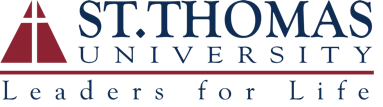 Institutional Review Board Research Protocol Application FormInstructions: Consideration for approval will be limited to complete Research Protocol Applications. The Principal Investigator must submit a complete and signed application form (see below), a consent form reflecting the prescribed template, respondent recruitment materials, CITI certificate and data collection instruments or research questions appropriate for the study such as interviews, focus groups, survey, site approval if applicable, etc. for consideration. Additionally, dissertation chairs, Co-Principal Investigators, and Collaborators having access to data treatment, collection, or analysis must complete and submit “Protecting Human Research Participants” training provided by the Collaborative Institutional Training Initiative (CITI).Title of Protocol/studyPrincipal Investigator Contact Information (undergraduate or graduate student investigator or study investigator)Name  	Name of dissertation chair 	Title  	STU Email Address  	Phone Number  	Program  	Department  	College  	Co-Investigator Contact Information (The Co-Investigator designation is reserved for co- study researchers if applicable)Name  	Title  	Email Address  	Phone Number  	Department  	College  	Institutional Affiliation  	Type of Proposal (Please only check one)New Proposal  	Continuation/Renewal  	Revision  	Expected Dates of ResearchLocation of Data, Collection, & AnalysisDescription of Proposed Research Project (Please clearly articulate the purpose of the study)Project Funding (Please check one)No 	Yes 	If yes, please note the funding source:  	Sample (Please describe briefly the study population, sampling technique/approach, and recruitment strategy)Vulnerable Populations (Please check all that apply)Children Under Age 18 	Incarcerated Prisoners 	Mentally Ill/Disabled 	N/A 	Compensation (Please check one)No 	Yes 	Type of Compensation:  	Research Methodology (Please explain the data treatment, collection (e.g. existing data set, instrumentation, research protocol for personal interviews/focus groups, etcRisks (Please list the associated risks for the respondents willing to participate in the research study)Benefits (Please list the associated benefits for the respondents willing to participate in the research study)IRB Institutional Review Board – Signature PagePlease sign below confirming that all of the provided information is accurate and in accordance with methodological standards set forth by the Collaborative Institutional Training Initiative (CITI) for research ethics and compliance.Principal Investigator Signature: 		Date:	 Co-Principal Investigator Signature (if applicable): 		Date:	 Co-Principal Investigator Signature (if applicable): 		Date:	 Co-Principal Investigator Signature (if applicable): 		Date:  	Note: The STU IRB reserves the right to request additional information as necessary to make an appropriate determination of research eligibility.